РЕШЕНИЕРассмотрев проект решения о назначении публичных слушаний по вопросу «О внесении изменений в Устав Петропавловск-Камчатского городского округа», внесенный председателем Городской Думы Петропавловск-Камчатского городского округа Монаховой Г.В., руководствуясь статьей 28 Федерального закона от 06.10.2003 № 131-ФЗ «Об общих принципах организации местного самоуправления в Российской Федерации», статьями 22, 28 Устава Петропавловск-Камчатского городского округа и Решением Городской Думы Петропавловск-Камчатского городского округа от 28.04.2014 № 211-нд «О публичных слушаниях в Петропавловск-Камчатском городском округе», Городская Дума Петропавловск-Камчатского городского округаРЕШИЛА:1. Провести по инициативе Городской Думы Петропавловск-Камчатского городского округа публичные слушания по вопросу «О внесении изменений в Устав Петропавловск-Камчатского городского округа» и вынести на публичные слушания проект решения Городской Думы Петропавловск-Камчатского городского округа «О внесении изменений в Устав Петропавловск-Камчатского городского округа» согласно приложению 1 к настоящему решению.2. Назначить публичные слушания на 15.09.2020 в 1400 часов в зале № 404 здания администрации Петропавловск-Камчатского городского округа (улица Ленинская, дом 14). 3. Утвердить организационный комитет по проведению публичных слушаний в следующем составе:председатель организационного комитета -заместитель председателя организационного комитета -члены организационного комитета:4. Установить порядок учета предложений по проекту решения Городской Думы Петропавловск-Камчатского городского округа «О внесении изменений в Устав Петропавловск-Камчатского городского округа» и участия граждан в его обсуждении согласно приложению 2 к настоящему решению. 5. Организационному комитету в срок, не превышающий 10 рабочих дней со дня окончания публичных слушаний, передать окончательный вариант рекомендаций публичных слушаний, протокол публичных слушаний, таблицу поступивших и принятых предложений, проект решения Городской Думы Петропавловск-Камчатского городского округа «О внесении изменений в Устав Петропавловск-Камчатского городского округа», а также пояснительную записку председателю Городской Думы Петропавловск-Камчатского городского округа.6. Разместить информацию о предстоящих публичных слушаниях на официальных сайтах Городской Думы Петропавловск-Камчатского городского округа и администрации Петропавловск-Камчатского городского округа в информационно-телекоммуникационной сети «Интернет».7. Направить настоящее решение в газету «Град Петра и Павла» для официального опубликования.Председатель Городской ДумыПетропавловск-Камчатского городского округа				            		           Г.В. МонаховаПриложение 1 к решению Городской Думы Петропавловск-Камчатского городского округа от 26.08.2020 № 722-рРЕШЕНИЕот __________ № ______-ндО внесении изменений в Устав Петропавловск-Камчатского городского округаПринято Городской Думой Петропавловск-Камчатского городского округа(решение от ______________ №_____-р)1. В абзаце пятом части 1 статьи 9 слова «(далее по тексту - Контрольно-счетная палата городского округа)» заменить словами «(далее по тексту - Контрольно-счетная палата городского округа, Контрольно-счетная палата)».2. В статье 34:1) часть 6 изложить в следующей редакции:«6. Депутату Городской Думы, осуществляющему полномочия на непостоянной основе, может предоставляться компенсация в порядке, установленном решением Городской Думы, за время осуществления им полномочий на непостоянной основе (в пределах периода, продолжительность которого устанавливается в соответствии пунктом 7 настоящей статьи). Размер компенсации определяется пропорционально времени осуществления депутатом Городской Думы полномочий на непостоянной основе из расчета величины прожиточного минимума в Камчатском крае, установленной для трудоспособного населения постановлением Правительства Камчатского края.»;2) дополнить частью 7 следующего содержания:«7. Депутату Городской Думы для осуществления своих полномочий на непостоянной основе гарантируется сохранение места работы (должности) на период, который не может составлять в совокупности менее 2 и более 6 рабочих дней в месяц.».3. Часть 1 статьи 39 изложить в следующей редакции: «1. Глава городского округа вступает в должность не позднее 15 дней после вступления в силу решения Городской Думы об избрании Главы городского округа.».4. Пункт 11 части 2 статьи 54 изложить в следующей редакции:«11) иными полномочиями в сфере внешнего муниципального финансового контроля, установленными федеральными законами, законами Камчатского края, нормативными правовыми актами Городской Думы.».5. В статье 55:1) в части 1:абзац четвертый изложить в следующей редакции:«Решение о назначении на должности председателя, аудитора Контрольно-счетной палаты городского округа принимается открытым голосованием большинством голосов от числа депутатов Городской Думы, присутствующих на заседании Городской Думы.»;абзац пятый изложить в следующей редакции:«Срок полномочий председателя, аудитора Контрольно-счетной палаты составляет 5 лет, по истечении которых полномочия председателя, аудитора Контрольно-счетной палаты прекращаются.»;абзац шестой исключить;абзац восьмой изложить в следующей редакции:«Ведение личных дел председателя и аудитора Контрольно-счетной палаты городского округа, их трудовых книжек (при наличии), формирование сведений о трудовой деятельности за период прохождения ими муниципальной службы и представление указанных сведений в порядке, установленном законодательством Российской Федерации об индивидуальном (персонифицированном) учете в системе обязательного пенсионного страхования, для хранения в информационных ресурсах Пенсионного фонда Российской Федерации, осуществляется кадровой службой аппарата Городской Думы.»;2) в части 3:пункт 5 изложить в следующей редакции:«5) утверждает в соответствии с планом деятельности Контрольно-счетной палаты программы и планы контрольных мероприятий, выдает удостоверения на право проведения контрольных мероприятий;»;пункт 6 изложить в следующей редакции:«6) по согласованию с председателем Городской Думы утверждает структуру и штатное расписание Контрольно-счетной палаты городского округа в пределах штатной численности, установленной решением Городской Думы;»;в тринадцатом абзаце слова «(в случае отсутствия председателя Контрольно-счетной палаты городского округа или лица, исполняющего его обязанности, либо несогласования председателем Городской Думы приказа о назначении исполняющего обязанности председателя Контрольно-счетной палаты)» заменить словами «(принятого в условиях отсутствия приказа Контрольно-счетной палаты о назначении исполняющего обязанности председателя Контрольно-счетной палаты, либо несогласования такого приказа председателем Городской Думы)».6. В статье 56:в абзаце втором слова «депутаты Городской Думы» заменить словами «председатель и депутаты Городской Думы»;абзац третий после слова «определяются» дополнить словами «решением Городской Думы и».ГлаваПетропавловск-Камчатскогогородского округа								   К.В. БрызгинПриложение 2к решению Городской ДумыПетропавловск-Камчатскогогородского округаот 26.08.2020 № 722-рПорядокучета предложений по проекту решения Городской Думы Петропавловск-Камчатского городского округа «О внесении изменений в Устав Петропавловск-Камчатского городского округа» и участия граждан в его обсуждении1. Граждане вправе подать свои предложения по проекту решения Городской Думы Петропавловск-Камчатского городского округа «О внесении изменений в Устав Петропавловск-Камчатского городского округа» (далее – проект решения) в организационный комитет и участвовать в его обсуждении при проведении публичных слушаний.2. Предложения по проекту решения Городской Думы Петропавловск-Камчатского городского округа «О внесении изменений в Устав Петропавловск-Камчатского городского округа» направляются в организационный комитет со дня официального опубликования решения о назначении публичных слушаний по проекту решения до окончания проведения публичных слушаний.Предложения принимаются по адресу: 683000, город Петропавловск-Камчатский, улица Ленинская, дом 14, кабинет № 315, понедельник - четверг с 900 до 1730 часов, пятница с 900 до 1600 часов (перерыв с 1300 до 1400 часов).3. При участии в публичных слушаниях граждане должны соблюдать порядок проведения публичных слушаний, установленный Решением Городской Думы Петропавловск-Камчатского городского округа от 28.04.2014 № 211-нд «О публичных слушаниях в Петропавловск-Камчатском городском округе». 4. При проведении публичных слушаний для организации прений председатель публичных слушаний предоставляет слово участникам публичных слушаний в порядке поступления их предложений.5. По окончании прений председатель публичных слушаний ставит на голосование каждое предложение, поступившее от участников публичных слушаний. Предложения принимаются простым большинством голосов от числа зарегистрированных участников публичных слушаний.Предложения, не относящиеся к тексту обсуждаемого проекта решения, на голосование не ставятся.Участники вправе снять свои предложения и (или) присоединиться к предложениям, выдвинутым другими участниками публичных слушаний.6. Поступившие предложения подлежат рассмотрению для решения вопроса о необходимости их учета при подготовке окончательного варианта рекомендаций публичных слушаний.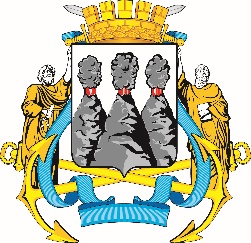 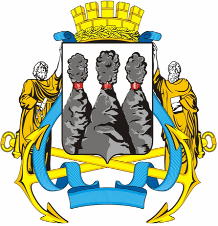 ГОРОДСКАЯ ДУМАПЕТРОПАВЛОВСК-КАМЧАТСКОГО ГОРОДСКОГО ОКРУГАот 26.08.2020 № 722-р31-я сессияг.Петропавловск-КамчатскийО назначении публичных слушаний по вопросу «О внесении изменений в Устав Петропавловск-Камчатского городского округа»Воровский А.В.-заместитель председателя Городской Думы Петропавловск-Камчатского городского округа, председатель Комитета по местному самоуправлению и социальной политике;Тур Е.А.-заместитель руководителя Управления делами администрации Петропавловск-Камчатского городского округа;Гаспарян А.А.-заместитель начальника правового отдела Управления делами администрации Петропавловск-Камчатского городского округа;Иванков Т.П.-начальник отдела по обеспечению деятельности органов и депутатских объединений Городской Думы управления по обеспечению деятельности органов Городской Думы и информационного обеспечения работы аппарата Городской Думы;Топчий Т.Е.-начальник юридического отдела управления организационно-правового обеспечения работы аппарата Городской Думы.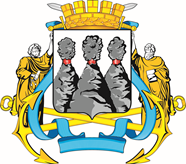 ГОРОДСКАЯ ДУМАПЕТРОПАВЛОВСК-КАМЧАТСКОГО ГОРОДСКОГО ОКРУГА